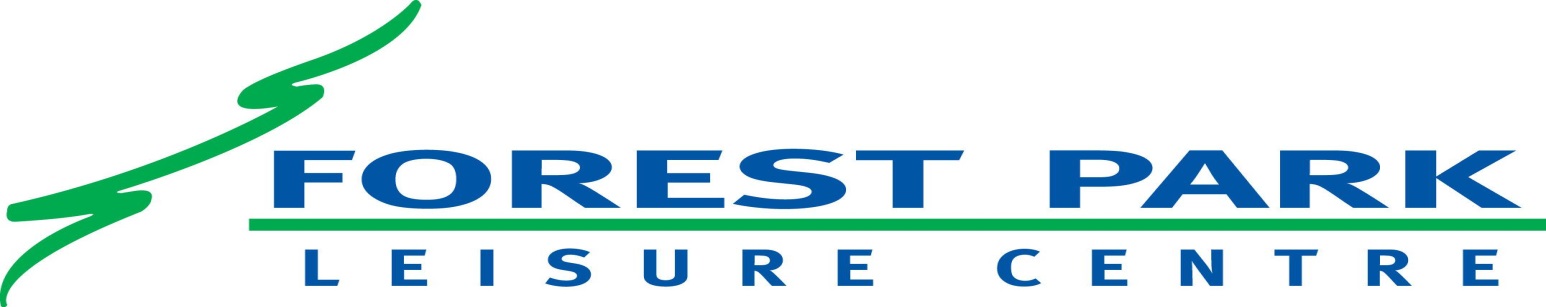 We want all of our customers to have the most enjoyable time possible on every visit to Forest Park Leisure Centre. Your suggestions and comments are valued, so we have provided this customer comment form to receive your views.How often do you visit the Centre?First visitOnce a fortnightOnce a week	More than once a weekOnce a month	Less oftenWhat kind of customer are you?Pay As You Go Customer	Leisure Pass HolderDate of visit: ……………………………………… Time of visit: ……………………………………………………..Which area of Forest Park Leisure Centre did you visit?Gym	Pool	CaféAre you satisfied?In order for us to maintain and improve our service, it would be helpful if you could tick or circle your opinion of the following:Very good	Average	PoorStaff attitudeStaff appearanceValue for moneyCar parkingCleanliness of changing roomsCleanliness of poolVery Good Average	PoorCleanliness of gymCleanliness of receptionCleanliness of toiletsActivity programme e.g. gym, classes Catering / vendingCustomer information Overall experience of visitComments & Suggestions…………………………………………………………………………………………………..…………………………………………………………………………………………………..…………………………………………………………………………………………………..…………………………………………………………………………………………………..…………………………………………………………………………………………………..…………………………………………………………………………………………………..…………………………………………………………………………………………………..…………………………………………………………………………………………………..…………………………………………………………………………………………………..…………………………………………………………………………………………………..Would you like a response to your comments? Yes	NoYou do not have to give your name, address and contact details, but we encourage you to do so.Name:………………………………………………………………………………………………………….Address:……………………………………………………………………………………………………….……………………………………………………………………………………………………………………Contact Number:…………………………………….Email:…………………………………………..Thank you from all the staff.